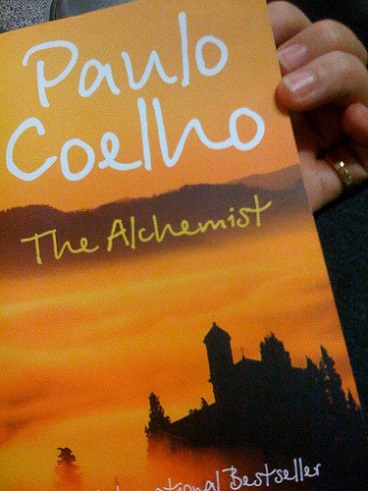 The Alchemist WebquestDirections:  Please search online for the following pieces of information.  Provide 3 bullet points of information (except for the map search) and the domain name of where you found the info.  Domain name is not the letters and numbers of a web address.  Examples of domain names: americaneagle.com, disney.com or cnn.com.  Please copy this document and rename it with your last name, first name and place it in the folder for AC ELA 7th Period.  What is a fable?   2.  What is an alchemist?   3.  Copy and paste a map that shows the location of Andalusia, Spain.     4.  Copy and paste a map which shows the location of the Great Pyramids in Egypt.   5.  Search for the 20 most translated texts in history.  Where is The Alchemist listed?  